湖州师范学院信息工程学院2022届毕业生实习招聘会邀请函尊敬的用人单位：    首先，衷心感谢贵单位一直以来对湖州师范学院信息工程学院的关心与支持。    湖州师范学院信息工程学院按照“教学立院、科技强院、党建兴院、管理塑院”的办学思路，以“教师为主导、学生为主体、成才为主线”，逐步形成了“学生素质综合化、培养方案个性化、工程实践全程化、成才途径多样化”的人才培养特色，努力为我省乃至长三角地区输送工科应用型人才。    学院2022届毕业生有工程硕士（计算机技术，34人），计算机科学与技术（73人）、电子信息工程（39人）、物联网工程（35人）、通信工程（13人）4个本科专业共160人。为方便用人单位和毕业生的“双向选择”，特定于2021年6月25日（周五）举办“湖州师范学院信息工程学院2022届毕业生专场实习招聘会”，并安排现场宣讲，诚邀贵单位莅临参加，具体事项安排如下：一、招聘会时间：2021年6月25日(周五)：下午13：30至下午16：30。二、招聘会地点：湖州师范学院东校区30幢信息工程学院30-222教室【后附校园内路线引导，届时也会有红马甲志愿者于西大门处引导】三、其他有关事宜：⒈本次招聘会不收取展位费，原则上每个用人单位安排1个展位（一桌两椅）；⒉各参展单位于6月25日(周五)下午13：00之前到会场布置展位。为宣传企业形象和增加招聘效果，请用人单位自备招聘宣传材料（如制作海报，原则上要求用彩色喷绘或写真，海报尺寸：高度1米*宽度0.8米）；⒊请需要参加招聘会的用人单位填好报名表后于6月23日前发邮件至02949@zjhu.edu.cn，以便于安排好展位；⒋交通路线：可乘2路、16路公交车至湖州师范学院站下；⒌联系人：陈老师，联系电话：0572-2321284、17888221507。                                           湖州师院信息工程学院                                             2021年6月18日湖州师范学院信息工程学院2022届毕业生实习招聘会报名表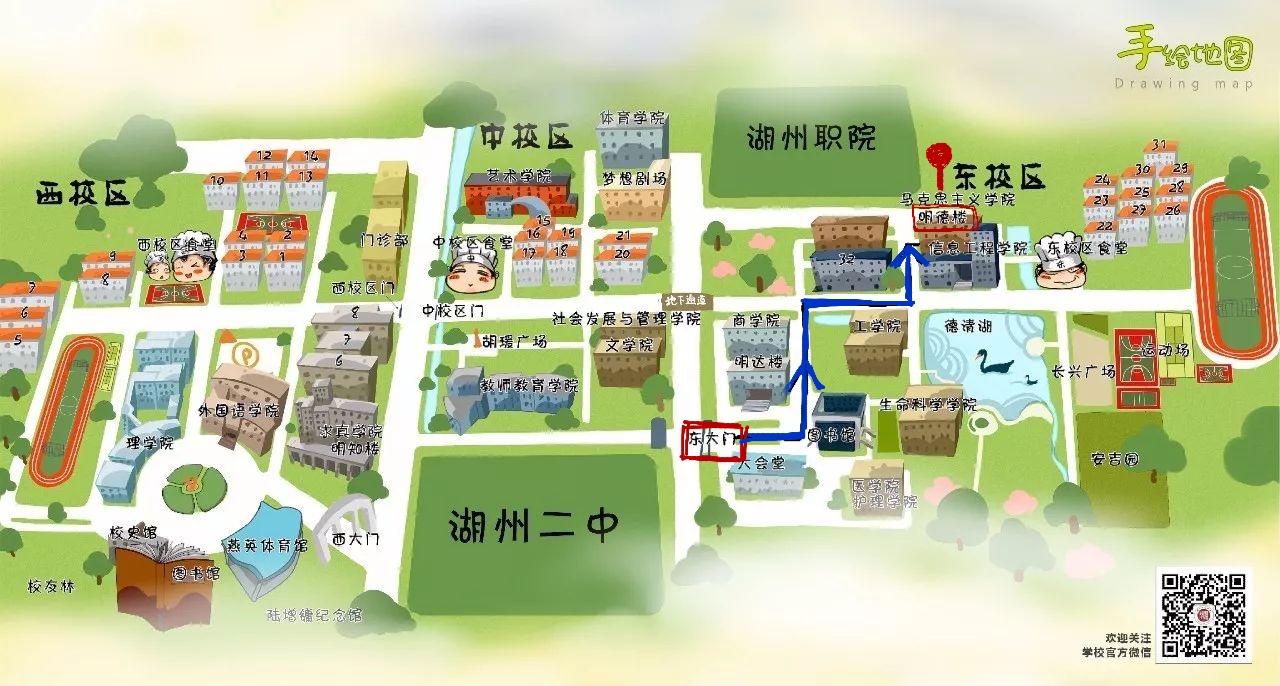 单位名称联系人联系方式联系方式单位地址岗位名称需求人数实习津贴（按月）实习津贴（按月）学历要求岗位职责